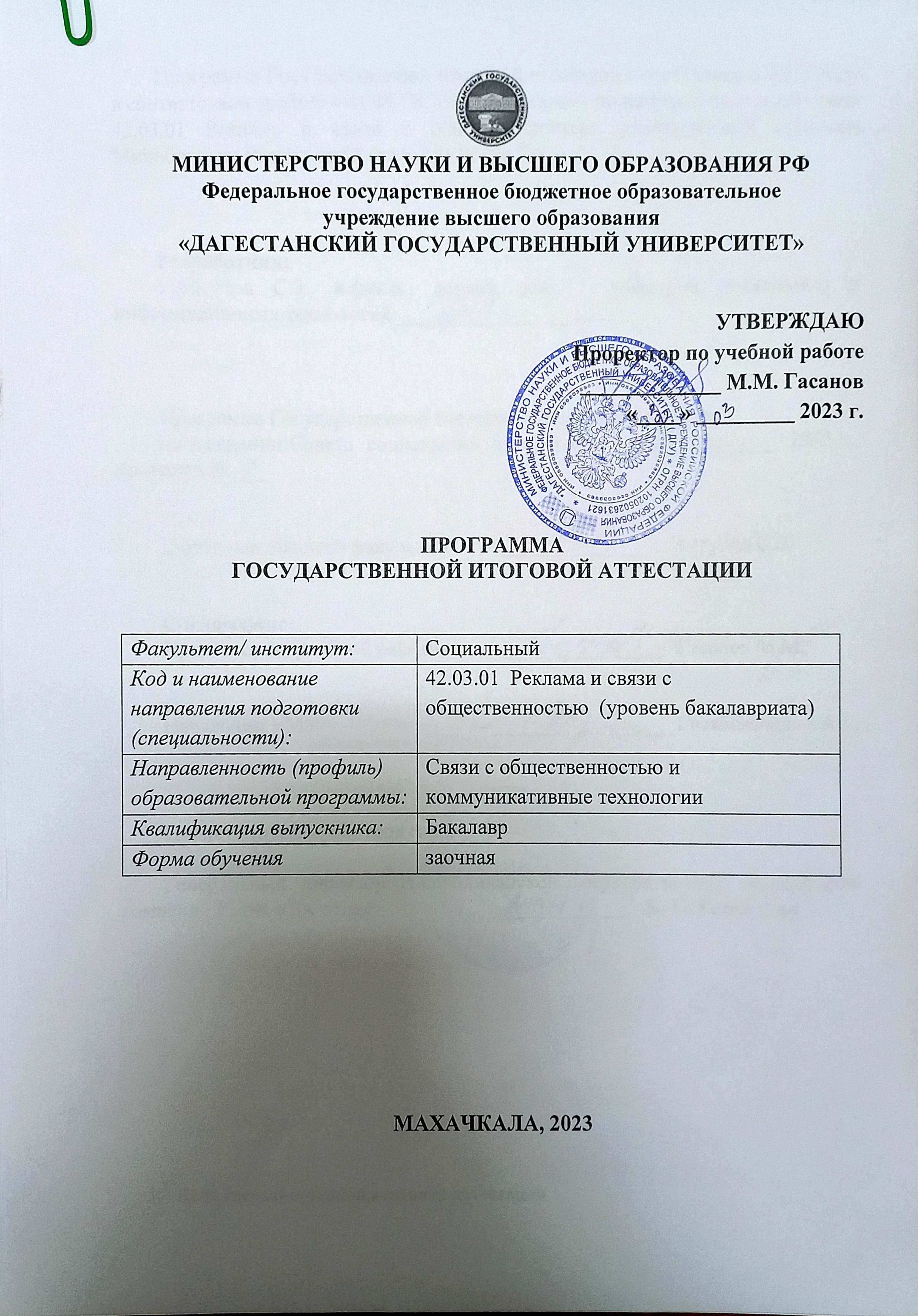 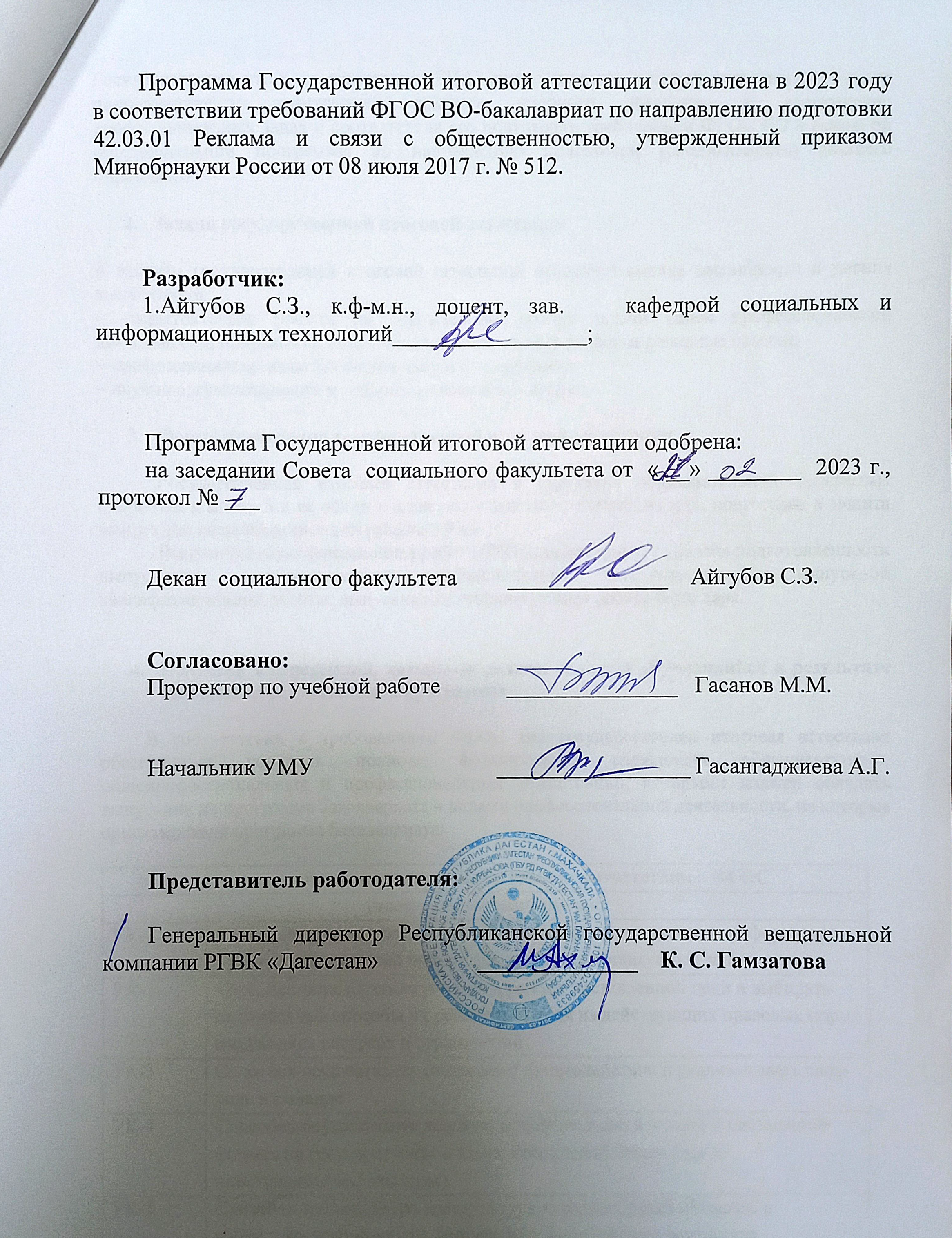 Цели государственной итоговой аттестации Государственная итоговая аттестация (ГИА) осуществляется с целью установления уровня подготовленности выпускника высшего учебного заведения к выполнению профессиональных задач и соответствия его подготовки требованиям ФГОС ВО и основной образовательной программы по направлению подготовки (специальности) высшего образования. Задачи государственной итоговой аттестации К задачам государственной итоговой аттестации относится оценка способности и умения выпускников: – самостоятельно решать на современном уровне задачи своей профессиональной деятельности, опираясь на полученные знания, умения и сформированные навыки; – профессионально излагать специальную информацию; – научно аргументировать и защищать свою точку зрения.Форма проведения государственной итоговой аттестации Государственная итоговая аттестация в структуре образовательной программы относится к Блоку 3 и ее объем составляет 9 зачетных единиц, из них: подготовка и защита выпускной квалификационной работы – 9 з.е.Выпускная квалификационная работа (ВКР) демонстрирует уровень подготовленности выпускника к самостоятельной профессиональной деятельности. Вид выпускной квалификационной работы: выпускная квалификационная работа бакалавра.Перечень компетенций, которыми должен овладеть обучающийся в результате освоения образовательной программы          В соответствии с требованиями ФГОС ВО государственная итоговая аттестация обеспечивает контроль полноты формирования следующих общекультурных, общепрофессиональных и профессиональных компетенций, которыми должен обладать выпускник по программе бакалавриата и видами профессиональной деятельности, на которые ориентирована программа бакалавриата:Общие требования к проведению государственной итоговой аттестации5.1. Требования к выпускной квалификационной работе, порядку ее выполнения и защиты Выпускная квалификационная работа (далее – ВКР) представляет собой выполненную обучающимся работу, демонстрирующую уровень подготовленности выпускника к самостоятельной профессиональной деятельности.Студент обязан за 7 календарных дней до даты защиты представить полностьюоформленную, подписанную и сброшюрованную ВКР руководителю.В работу вшиваются последовательно:- титульный лист;- задание;- аннотация;- содержание;- введение;- основная часть;- заключение;- список использованных источников;- приложения.В работу студент вкладывает:- ВКР на электронном носителе;Руководитель вкладывает в работу:- отзыв руководителя;- справку о проверке работы в системе «Антиплагиат ВУЗ» на наличие плагиата.Папка должна иметь плотную обложку, надежно удерживать подшитые в нее листы.   Основные задачи выпускной квалификационной работы:показать знания, умения и навыки по выбору и постановке социально и научно значимой проблемы ВКР, по научному и практическому поиску, отбору, анализу и обобщению исследуемого материала;проявить способность логически, профессионально и грамматически правильно излагать результаты своего исследования;проявить культуру мышления, кругозор, широту и глубину научных обобщений, видение научных и практических проблем и путей их разрешения, способность применять полученные в университете знания и умения в различных сферах профессиональной деятельности.          ВКР проходит проверку на объем заимствования. Оригинальность текста не должна быть менее (для ВКР бакалавра, дипломной работы - не менее 50 %, для магистерской диссертации – не менее 70%). Текст ВКР, за исключением текстов ВКР содержащих сведения составляющих государственную тайну, размещаются в электронно-библиотечной системе университета.          Требования к оформлению ВКР и защите подробно изложены в Положении «О порядке проведения государственной итоговой аттестации по образовательным программам высшего образования - программам бакалавриата, программам специалитета и программам магистратуры в Дагестанском государственном университете» от 1.06.2018 № 516-а. (http://www.ndoc.dgu.ru/PDFF/Polojenie_GIA_DGU_2018.pdf).Учебно-методическое обеспечение государственной итоговой аттестации 6.1. Основная литература:1. Аакер Дженнифер, Смит Энди. Эффект стрекозы все об улетных промокампаниях в социальных сетях. - М.: Юнайтед Пресс, 20112. Азарова Л.В., Ачкасова В.А., Иванова К.А. Ситуационный анализ в связяхс общественностью. - СПб., Питер, 2009.3. Антипов К.В. Основы рекламы. - М.: Издательско-торговая корпорация«Дашков и К», 20094. Бабаев А., Евдокимов Н., Иванов А. Контекстная реклама. - СПб.: Питер,20115. Барежев В.А., Малькевич А.А. Организация и проведение PR-кампаний. -СПб., Питер, 2010.6. Бердышев С.Н. Секреты эффективной интернет-рекламы. - М.: Дашков иКо, 20107. Бернадская Ю.С. Текст в рекламе. - М.: Юнити-Дана, 20088. Варакута С.А. Связи с общественностью. - М., Инфра-М, 2009.9. Витале Джо. Гипнотические рекламные тексты. - М.: Эксмо, 201010. Гундарин М.В. Теория и практика связей с общественностью: основымедиа-рилейшнз. - М., Форум, Инфра-М, 2007.11. Гуров Ф. Продвижение бизнеса в Интернет. Все о PR и рекламе в Сети. -М.: Вершина, 200812. Иванова К.А. Копирайтинг секреты составления рекламных и PR-текстов(3-е изд.). - СПб.: Питер, 201013. Кондратьев Э.В., Абрамов Р.Н. Связи с общественностью. - М.,Академический проект, 2009.14. Кочеткова А.В., Филиппов В.Н., Скворцов Я.Л. Теория и практика связей собщественностью. - СПб., Питер, 2009.15. Кузнецов В.Ф. Связи с общественностью: Теория и технологии: Учебник. -М.: Аспект Пресс, 200916. Кузнецов А.В. Брендинг. – М.: Издательство: Умные книги, 2013 17.Макашева З.М., Макашев М.О. Брендинг. Учебное пособие. – СПб.: Питер,2011 18. Назайкин А.Н. Медиапланирование. - М.:Эксмо, 201019. Назайкин А.Н. Эффективный рекламный текст в СМИ. Монография. - М.:Издательство МГУ, 201120. Пономарев Н.Ф. Связи с общественностью: социально-психологическиеаспекты. - СПб., Питер, 2008.21. Харитонов М.В. Реклама и PR в массовых коммуникациях. - М.: Речь, 200822. Хопкинс Клод. Моя жизнь в рекламе. - М.: Эксмо, 2008 23. Явербаум Э.,Блай Р. Паблик рилейшенз для чайников. - М., Диалектика,Вильямс, 2007 24. Яковлев А.А. Контекстная реклама: основы, секреты,трюки. - СПб.: БХВПетербург, 2009
Дополнительная литература:1. Аакер Д. Создание сильных брендов. - М., 2003.2. Аакер Д., Йохимштайлер Э. Бренд-лидерство: новая концепция брендинга.- М., 2005.3. Блэк С. Паблик рилейшнз. Что это такое. - М., 2003.4. Браун Л. Имидж – путь к успеху. - Спб., 2003.5. Варакута С.А. Связи с общественностью: Учебное пособие. - М.: ИНФРАМ, 20096. Гринберг Т. Портрет лидера. - М., 2005.7. Гуревич П. Приключения имиджа. - М., 2005.8. Доти Д. Паблисити и паблик рилейшнз. - ИИД «Филинъ», 2005.9. Кениг Т. Психология рекламы. - М., 2005.10. Котлер Ф. Основы маркетинга. - М., 2003.11. Минаева Л.В. Связи с общественностью. Составление документов: Теорияи практика: Учебное пособие. - М.: Аспект Пресс, 200812. Николайшвили Г.Г. Социальная реклама: Теория и практика: Учебноепособие. - М.: Аспект Пресс, 200813. Ньюман М. 22 непреложных закона рекламы. - М.: АСТ,2008 14. Почепцов Г. Паблик рилейшнз. - М., 200615. Салливан Л. Рекламная пауза. Откровения креативного директора. - М.:Диалектика, Вильямс, 200716. Ушанов П.В. Медиа рилейшнз. Основные взаимодействия СМИ и publicrelations: Учебное пособие. - М.: Флинта: Наука, 2009.17. Этчинсон Дж. Разящая реклама. Как создать самую лучшую в мирепечатную рекламу брендов в XXI веке. - М.: Вильямс, 2007.Интернет-ресурсыПеречень ресурсов информационно-телекоммуникационной сети «Интернет» доступ к которым предлагает студентам Даггосуниверситет:Научная библиотека ДГУ www.elib.dgu.ruЭлектронно-библиотечной системе IPRbooks  (www.iprbookshop.ru)Информационный портал Elsevier в Росии http://elsevierscience.ruИнформационный портал НЭИКОН http://www.neicon.ruИнформационный портал «Университетская информационная Россия» http://uisrussia.msu.ruИнформационный портал «Единое окно доступа к образовательным ресурсам» http://window.edu.ruНаучная электронная библиотека «Киберленинка»  http://cyberleninka.ru/Электронный ресурс Министерства здравоохранения РФ. Режим доступа: http://www.rosminzdrav.ru/ Электронный ресурс Федерального Фонда ОМС. Режим доступа: http://www.ffoms.ru/portal/page/portal/top/indexЭлектронный ресурс Фонда Социального Фонда социального страхования РФ. Режим доступа: http://fss.ru/ Электронный ресурс Министерства труда и социальной защиты РФ http://www.rosmintrud.ru/ eLIBRARY.RU [Электронный ресурс]: электронная библиотека / Науч. электрон. б-ка. –– Москва, 1999 – . Режим доступа: http://elibrary.ru/defaultx.asp (дата обращения: 31.01.2019). – Яз. рус., англ.Moodle [Электронный ресурс]: система виртуального обучением: [база данных] / Даг. гос. ун-т. – Махачкала, г. – Доступ из сети ДГУ или, после регистрации из сети ун-та, из любой точки, имеющей доступ в интернет. – URL: http://moodle.dgu.ru/ (дата обращения: 31.01.2019).Электронный каталог НБ ДГУ [Электронный ресурс]: база данных содержит сведения о всех видах лит, поступающих в фонд НБ ДГУ/Дагестанский гос. ун-т. – Махачкала, 2010 – Режим доступа: http://elib.dgu.ru, свободный (дата обращения: 31.01.2019).Современные профессиональные базы данных:База данных Web of Science  (СУБЛИЦЕНЗИОННЫЙ ДОГОВОР №WoS/242 от «02» апреля 2018 г.)База данных SCOPUS (СУБЛИЦЕНЗИОННЫЙ ДОГОВОР №SCOPUS/242 г. «09» января 2018 г.)База данных APS Online Journals (СУБЛИЦЕНЗИОННЫЙ ДОГОВОР № APS/ 73 от «09» января 2018 г.)База данных Proquest Dissertations and Theses Global (СУБЛИЦЕНЗИОННЫЙ ДОГОВОР № ProQuest/73 «09» января 2018 г.)База данных SAGE Premier (СУБЛИЦЕНЗИОННЫЙ ДОГОВОР №SAGE/73 г. «09» января 2018 г.)База данных The American Association for the Advancement of Science (СУБЛИЦЕНЗИОННЫЙ ДОГОВОР № SCI/73 г. «09» января 2018 г.).Материально-техническое обеспечение государственной итоговой аттестации Учебная аудитория для проведения учебных занятий, предусмотренных программой бакалавриата, оснащенная оборудованием и техническими средствами обучения, состав которых определяется в рабочих программах дисциплин (модулей) (Телевизионная видеостудия)Основное оборудование: Аудиоколонки (комплект); Беспроводные микрофоны;Графические станции с платой захвата; Графический сервер; Комплект студийного света;Микрофоны; Мультимедийный проектор; Наушники; Персональные компьютеры дляуправления системой телетекста; Рабочее место журналиста; Система "Телетекст"; Студийныеи контрольные мониторы; Студийный микрофон; Телевизионная панель; Телекамера; Экран.Программное обеспечение: Windows 10 Pro. Microsoft Office Professional Plus 2013.Grass Valley EDIUS PRO7 Education. Adobe Creative Cloud. Доступ к Интернет. Google Chrome(свободное). Adobe Acrobat Reader (свободное). Adobe Flash Player (свободное). 7-Zip 18.01(x64) (свободное) 8. Оценочные критерии для проведения государственной итоговой аттестации 8.1. Оценочные критерии выпускной квалификационной работыОценка результата защиты выпускной квалификационной работы производится по следующим критериям: • актуальность темы выпускной работы; • научная новизна и практическая значимость; • самостоятельность, творческий характер изучения темы; • обоснованность сделанных автором выводов и предложений; • соответствие содержания работы теме, целям и задачам, сформулированным автором; • глубина раскрытия темы; • грамотный стиль изложения; • правильность оформления и полнота библиографии и научно-справочного материала; • использование литературы на иностранных языках; • умение ориентироваться в проблемах исследуемой темы; • ответы выпускника на поставленные ему вопросы.Обобщённая оценка защиты выпускной квалификационной работы определяется с учётом отзыва руководителя и оценки рецензента (при наличии).Результаты защиты ВКР оцениваются по системе: • оценка «отлично» выставляется за глубокое раскрытие темы, качественное оформление работы, содержательность доклада и презентации; • оценка «хорошо» выставляется при соответствии вышеперечисленным критериям, но при наличии в содержании работы и её оформлении небольших недочётов или недостатков в представлении результатов к защите; • оценка «удовлетворительно» выставляется за неполное раскрытие темы, выводов и предложений, носящих общий характер, отсутствие наглядного представления работы и затруднения при ответах на вопросы; • оценка «неудовлетворительно» выставляется за слабое и неполное раскрытие темы, несамостоятельность изложения материала, выводы и предложения, носящие общий характер, отсутствие наглядного представления работы и ответов на вопросы.8.2. Оценочные средства государственной итоговой аттестацииПоказатели достижения результатов обучения при прохождении государственной итоговой аттестации, обеспечивающие определение соответствия (или несоответствия) индивидуальных результатов государственной итоговой аттестации студента поставленным целям и задачам (основным показателям оценки результатов итоговой аттестации) и компетенциям, приведены в таблице.8.3.1 Примерная тематика выпускных квалификационных работProduct Placement как вид маркетинговых коммуникацийАктуальные вопросы повышения эффективности медиапланирования для _____________ (бренда, предприятия)Актуальные вопросы проведения социальной рекламы в РоссииАктуальные вопросы эффективного использования зарубежного опыта организации рекламной деятельностиБюджет расходов на рекламные мероприятия и эффективность от их проведения (на примере предприятия, организации, фирмы, банка);Взаимодействие рекламодателя и рекламного агентства при формировании комплекса продвижения;Влияние современных технологий на развитие международного рынка телевидения и рекламы;Выбор средств  рекламы в сети Интернет и оценка их эффективности для ... предприятия(на примере предприятия);Долгосрочное стимулирование сбыта как инструмент повышения лояльности потребителей услугИнтеграция рекламных и PR-технологий при продвижении торговой марки;Интернет как носитель имиджевой рекламы;Использование мифотехнологий при формировании имиджа политических партий;Комплекс маркетинговых коммуникаций в системе продвижения бренда;Медиапланирование в наружной рекламе и адаптация зарубежного опыта медиапоказателей;Методы организации и эффективность персональных «личных» продаж;Моделирование бренд-имиджа и репутационной составляющей международной или российской компании (на примере организации, фирмы);Моделирование восприятия потребителей при разработке рекламного сообщения;Национально-культурная специфика рекламного сообщения;Национальные особенности восприятия рекламы;Новые рекламные носители и возможности их использования;Обоснование и выбор рекламной политики предприятия;Обоснование необходимости создания отдела рекламы и его организация на предприятии;Обоснование, выбор форм и методов стимулирования продаж (сбыта);Оптимизация показателей медиапланирования в рекламной кампании;Организация взаимодействия предприятия и рекламного агентства;Организация выставочной деятельности и оценка её эффективности;Организация и анализ форм продвижения продукции посредством Интернет;Основные проблемы и тенденции рекламного рынка России;Особенности коммуникативных технологий в деятельности органов государственной властиОсобенности маркетинговых исследований в рекламе;Особенности маркетинговых коммуникаций на рынке B-to-B;Особенности продвижения различных компаний (на выбор) на рынке;Особенности продвижения услуг компании в сети Интернет;Особенности рекламной деятельности на международном рынке;Особенности рекламной деятельности на рынке ... услуг и ее совершенствование (на примере предприятия);Особенности рекламы товаров и услуг для молодежной аудитории ;Особенности рекламы товаров и услуг для пожилых людей;Особенности формирования и PR-сопровождения имиджа исполнителя в шоу-бизнесе;Особенности эмоционального воздействия рекламы на поведение покупателей;Оценка экономической и коммуникативной эффективности рекламы;Перспективы развития российского рынка рекламы;Печатное издание (название газеты, журнала) по рекламе  о ... и его место на рынке рекламных услуг  (на примере издания);Планирование (организация) рекламной кампании в местах продажи;Повышение эффективности взаимодействий рекламного агентства и его клиентов на примере _____________ (название);Повышение эффективности рекламной кампании за счет  улучшения вербальных, визуальных средств воздействия в рекламных сообщениях (на примере);Поддержание и коррекция имиджа политического субъекта в масс-медиа;Политическая реклама и её использование в политических технологиях (на конкретном примере);Приоритетные средства распространения рекламы при разработке плана рекламной кампании в условиях ограниченного бюджета;Проблемы адаптации международной рекламы на российском рынке;Проблемы и сложности разработки плана рекламной кампании (на примере конкретного товара или организации);Проблемы креатива в планировании рекламных кампаний рекламными агентствами;Проведение маркетинговых исследований для совершенствования рекламной деятельности компании (на примере предприятия, организации);Программная избирательная кампания как средство эффективного взаимодействия кандидата и электората;Проект мероприятий и оценка эффективности по продвижению нового товара (услуги) предприятия (на примере предприятия);Проект мероприятий и оценка эффективности по совершенствованию выставочной деятельности предприятия (на примере организации, фирмы);Пути совершенствования деятельности предприятия, работающего на рынке  печатных рекламных изданий (на примере конкретного издания, предприятия);Развитие концепции медиапланирования в России в современных условиях;Развитие российского рекламного рынка;Разработка (планирование) PR-кампании;Разработка и интеграция ATL - и BTL - коммуникаций торговой марки;Разработка и проведение рекламной кампании в Интернет для ____________ (бренда, предприятия);Разработка и реализация комплексной программы по связям с общественность для _________ (бренда, предприятия);Разработка и экономическая эффективность медиа-плана организации (на конкретном примере);Разработка креативной рекламной стратегии торговой марки (на примере);Разработка новых брендов и их внедрение на высоко конкурентном рынке;Разработка программ партнёрских отношений;Разработка программ продвижения;Разработка программы лояльности (на примере);Разработка программы продвижения для _______________ (бренда, предприятия);Разработка рекламной компании нового журнала и оценка ее эффективности (на примере);Разработка стратегии продвижения нового товара;Ребрендинг в рекламной политике предприятия (на примере организации, фирмы, банка);Реклама в интегрированных маркетинговых коммуникациях;Реклама как фактор формирования социальных установок;Роль корпоративных коммуникаций в процессе формирования корпоративной идентичности;Роль лидера мнения в формировании внутренних коммуникаций в организации;Роль рекламы в повышении эффективности коммуникативной политики предприятия;Роль рекламы в создании торговых марок (брендов);Российский и зарубежный опыт продвижения бренда лидирующих компаний на рынке производства ...;Рынок наружной рекламы перспективы его развития (на примере региона, города);Рынок рекламных печатных изданий и перспективы его развития (на примере региона, города);Совершенствование деятельности отдела рекламы на предприятии (организации, банка, фирмы);Совершенствование организации рекламной кампании на основе поисковых систем в Интернете (на примере предприятия);Совершенствование рекламного менеджмента на... предприятии (на примере предприятия);Совершенствование рекламной деятельности по продвижению бренда ... (на примере);Совершенствование рекламной стратегии фирмы на рынке недвижимости(на примере предприятия, организации);Совершенствование рекламной стратегии фирмы на рынке производства ... (на примере предприятия, организации);Совершенствование управления рекламным бизнесом в агентствах, консалтинговых компаниях (на конкретном примере);Совершенствование форм и методов государственного регулирования и саморегулирования российского рынка рекламы;Совершенствование элементов мерчандайзинга производителя;Совершенствование элементов фирменного стиля (на примере);Современное состояние рынка внутренней  рекламы перспективы его развития;Современные методы оценки эффективности рекламы;Современные подходы формирования корпоративной культуры в различных отраслях (на выбор);Современные тенденции в развитии международного рекламного рынка (на примере);Сопровождение и продвижение Интернет-представительства коммерческой организации;Социальная ответственность как основа формирования положительной репутации коммерческой организации;Социо-культурные особенности поведения потребителей услуг как ключевой фактор формирования имиджевой стратегии организации;Специфика осуществления рекламной деятельности для сектора B2B;Специфика позиционирования и продвижения региональных (или национальных) телекомпаний;Специфика разработки плана рекламной компании для рекламного агентства;Специфика социальной рекламы, разработка и проведение социальной кампании рекламными средствами;Специфика управления деловой репутацией бизнес-организации в современных российских условиях;Стратегия взаимодействия с органами государственного управления как элемент коммуникационной политики __________ (бренда, предприятия).Стратегия создания собственного рекламного агентства для _____________ (бренда, предприятия);Творческая стратегия как основа рекламной компании;Телевидение и аудитория: формы коммуникативного взаимодействия;Укрепление конкурентоспособности организации средствами PR;Управление (совершенствование) деятельностью рекламного агентства _____________ (название);Управление связями с инвесторами и их влияние на эффективность коммуникационной политики _________ (бренда, предприятия);Фирменный стиль как средство идентификации в ситуации конкурентного противостоянияФормирование бренда производителя (розничного торговца);Формирование и реализация коммуникационной политики для __________________ (бренда, предприятия);Формирование имиджа компании PR-средствами (на примере предприятия, фирмы);Формирование устойчивого позитивного образа политической власти;Этнические стереотипы в политической коммуникации.9. Методические рекомендации для подготовки к государственной итоговой аттестации Программа государственной итоговой аттестации, требования к выпускным квалификационным работам и порядку их выполнения, критерии защиты выпускных квалификационных работ, утвержденные университетом, а также порядок подачи и рассмотрения апелляций доводятся до сведения студентов не позднее, чем за шесть месяцев до начала государственной итоговой аттестации в соответствии с графиком учебного процесса. Университет утверждает перечень тем выпускных квалификационных работ, предлагаемых студентам (далее – перечень тем), и доводит его до сведения студентов не позднее, чем за 6 месяцев до даты начала ГИА в соответствии с графиком учебного процесса. По письменному заявлению студента (нескольких студентов, выполняющих выпускную квалификационную работу совместно) университет может предоставить студенту (студентам) возможность подготовки и защиты выпускной квалификационной работы по теме, предложенной студентом (студентами), в случае обоснованности целесообразности ее разработки для практического применения в соответствующей области профессиональной деятельности или на конкретном объекте профессиональной деятельности. Общие требования к структуре и оформлению ВКР определены в локальном нормативном акте ДГУ - «Положении о порядке проведения государственной итоговой аттестации по образовательным программам высшего образования – программам бакалавриата, программам специалитета и программам магистратуры в Дагестанском государственном университете». 10. Особенности организации государственной итоговой аттестации инвалидов и лиц с ограниченными возможностями здоровья Реализуемая ОПОП предусматривает возможность обучения инвалидов и лиц с ограниченными возможностями здоровья. Программа государственной итоговой аттестации для инвалидов и лиц с ограниченными возможностями здоровья разрабатывается руководителем ОПОП индивидуально, согласовывается со студентом, представителем возможного работодателя – эксперта. При выборе темы ВКР учитываются рекомендации медико-социальной экспертизы относительно возможных условий и видов труда. При проведении государственной итоговой аттестации обеспечивается соблюдение следующих общих требований: Проведение государственной итоговой аттестации для лиц с ограниченными возможностями здоровья в одной аудитории совместно с обучающимися, не имеющими ограниченных возможностей здоровья, если это не создает трудностей для обучающихся при прохождении государственной итоговой аттестации; Пользование необходимыми обучающимся техническими средствами при прохождении государственной итоговой аттестации с учетом их индивидуальных особенностей; По письменному заявлению обучающегося с ограниченными возможностями здоровья продолжительность защиты ВКР может быть увеличена по отношению к установленной продолжительности. Продолжительность выступления обучающегося при защите выпускной квалификационной работы - не более чем на 15 минут.Коднаименование компетенции в соответствии с ФГОСуниверсальные компетенцииуниверсальные компетенцииУК-1Способен осуществлять поиск, критический анализ и синтез информации, применять системный подход для решения поставленных задачУК-2Способен определять круг задач в рамках поставленной цели и выбирать оптимальные способы их решения, исходя из действующих правовых норм, имеющихся ресурсов и ограниченийУК-3Способен осуществлять социальное взаимодействие и реализовывать свою роль в командеУК-4Способен осуществлять деловую коммуникацию в устной и письменной формах на государственном языке Российской Федерации и иностранном(ых) языке(ах)УК-5Способен воспринимать межкультурное разнообразие общества в социально-историческом, этическом и философском контекстахУК-6Способен управлять своим временем, выстраивать и реализовывать траекторию саморазвития на основе принципов образования в течение всей жизниУК-7Способен поддерживать должный уровень физической подготовленности для обеспечения полноценной социальной и профессиональной деятельностиУК-8Способен создавать и поддерживать в повседневной жизни и в профессиональной деятельности безопасные условия жизнедеятельности для сохранения природной среды, обеспечения устойчивого развития общества, в том числе при угрозе и возникновении чрезвычайных ситуаций и военных конфликтовУК-9Способен принимать обоснованные экономические решения в различных областях жизнедеятельностиУК-10Способен формировать нетерпимое отношение к  проявлениям экстремизма, терроризма, коррупционному поведению и противодействовать им в профессиональной деятельностиобщепрофессиональные компетенцииобщепрофессиональные компетенцииОПК-1Способен создавать востребованные обществом и индустрией медиатексты и (или) медиапродукты, и (или) коммуникационные продукты в соответствии с нормами русского и иностранного языков, особенностями иных знаковых системОПК- 2Способен учитывать тенденции развития общественных и государственных институтов для их разностороннего освещения в создаваемых медиатекстах и (или) медиапродуктах, и (или) коммуникационных продуктахОПК- 3Способен использовать многообразие достижений отечественной и мировой культуры в процессе создания медиатекстов и (или) медиапродуктов, и (или) коммуникационных продуктовОПК- 4Способен отвечать на запросы и потребности общества и аудитории в профессиональной деятельностиОПК- 5Способен учитывать в профессиональной деятельности тенденции развития медиакоммуникационных систем региона, страны и мира, исходя из политических и экономических механизмов их функционирования, правовых и этических норм регулированияОПК- 6Способен понимать принципы работы современных информационных технологий и использовать их для решения задач профессиональной деятельностиОПК- 7Способен учитывать эффекты и последствия своей профессиональной деятельности, следуя принципам социальной ответственности.профессиональные компетенциипрофессиональные компетенцииПК- 1Способен планировать, контролировать и оценивать эффективность управления коммуникационной инфраструктурой организации (включая написание аналитических справок, обзоров и прогнозов, а также подготовку проектной документации), обеспечения ее внутренней и внешней коммуникации, в том числе медийной активностиПК- 2 Способен планировать, координировать и осуществлять оценку эффективности работы по созданию и редактированию контентаПК- 3Способен участвовать в реализации коммуникационных кампаний, проектов и мероприятийПК- 4Владеет навыками поисковой оптимизация и адаптации текстовых материалов, учитывая специфику их стиляПК- 5Способен работать с текстовыми и графическими редакторами, с агрегаторами новостей, электронными подписками и т.д.ПК- 6Владеет коммуникативными, маркетинговыми технологиями, интегрированными маркетинговыми технологиями, технологиями бренд-менеджмента и event-менеджментаПК- 7Владеет основными принципами и методами сбора статистики посещаемости веб-сайтов, популярными сервисами для сбора веб - статистикикоднаименование компетенции в соответствии с ФГОССформированные компетенции и показатели оценки результатовкоднаименование компетенции в соответствии с ФГОСПодготовка и защита ВКРУК-1Способен осуществлять поиск, критический анализ и синтез информации, применять системный подход для решения поставленных задачВведение ВКРСписок использованных источниковУК-2Способен определять круг задач в рамках поставленной цели и выбирать оптимальные способы их решения, исходя из действующих правовых норм, имеющихся ресурсов и ограниченийВведение ВКРУК-3Способен осуществлять социальное взаимодействие и реализовывать свою роль в командеВведение ВКРУК-4Способен осуществлять деловую коммуникацию в устной и письменной формах на государственном языке Российской Федерации и иностранном(ых) языке(ах)Весь текст ВКР УК-5Способен воспринимать межкультурное разнообразие общества в социально-историческом, этическом и философском контекстахВесь текст ВКР УК-6Способен управлять своим временем, выстраивать и реализовывать траекторию саморазвития на основе принципов образования в течение всей жизниВесь текст ВКР УК-7Способен поддерживать должный уровень физической подготовленности для обеспечения полноценной социальной и профессиональной деятельностиПодготовка и защита ВКР, раздел в ВКРУК-8Способен создавать и поддерживать в повседневной жизни и в профессиональной деятельности безопасные условия жизнедеятельности для сохранения природной среды, обеспечения устойчивого развития общества, в том числе при угрозе и возникновении чрезвычайных ситуаций и военных конфликтовПодготовка и защита ВКР, раздел в ВКРУК-9Способен принимать обоснованные экономические решения в различных областях жизнедеятельностиПодготовка и защита ВКР, раздел в ВКРУК-10Способен формировать нетерпимое отношение к коррупционному поведениюПодготовка и защита ВКР, раздел в ВКРОПК-1Способен создавать востребованные обществом и индустрией медиатексты и (или) медиапродукты, и (или) коммуникационные продукты в соответствии с нормами русского и иностранного языков, особенностями иных знаковых системТворческая (2-я часть) ВКРОПК- 2Способен учитывать тенденции развития общественных и государственных институтов для их разностороннего освещения в создаваемых медиатекстах и (или) медиапродуктах, и (или) коммуникационных продуктахТворческая (2-я часть) ВКРОПК- 3Способен использовать многообразие достижений отечественной и мировой культуры в процессе создания медиатекстов и (или) медиапродуктов, и (или) коммуникационных продуктовВся основная часть ВКРОПК- 4Способен отвечать на запросы и потребности общества и аудитории в профессиональной деятельностиВся основная часть ВКРОПК- 5Способен учитывать в профессиональной деятельности тенденции развития медиакоммуникационных систем региона, страны и мира, исходя из политических и экономических механизмов их функционирования, правовых и этических норм регулированияВся основная часть ВКРОПК- 6Способен понимать принципы работы современных информационных технологий и использовать их для решения задач профессиональной деятельностиВся основная часть ВКРОПК- 7Способен учитывать эффекты и последствия своей профессиональной деятельности, следуя принципам социальной ответственности.Вся основная часть ВКРПК- 1Способен планировать, контролировать и оценивать эффективность управления коммуникационной инфраструктурой организации (включая написание аналитических справок, обзоров и прогнозов, а также подготовку проектной документации), обеспечения ее внутренней и внешней коммуникации, в том числе медийной активностиПодготовка и защита ВКР, раздел в ВКРПК- 2 Способен планировать, координировать и осуществлять оценку эффективности работы по созданию и редактированию контентаПодготовка и защита ВКР, раздел в ВКРПК- 3Способен участвовать в реализации коммуникационных кампаний, проектов и мероприятийПодготовка и защита ВКР, раздел в ВКРПК- 4Владеет навыками поисковой оптимизация и адаптации текстовых материалов, учитывая специфику их стиляПодготовка и защита ВКР, раздел в ВКРПК- 5Способен работать с текстовыми и графическими редакторами, с агрегаторами новостей, электронными подписками и т.д.Подготовка и защита ВКР, раздел в ВКРПК- 6Владеет коммуникативными, маркетинговыми технологиями, интегрированными маркетинговыми технологиями, технологиями бренд-менеджмента и event-менеджментаПодготовка и защита ВКР, раздел в ВКРПК- 7Владеет основными принципами и методами сбора статистики посещаемости веб-сайтов, популярными сервисами для сбора веб - статистикиПодготовка и защита ВКР, раздел в ВКРПК- 11 Способен   учитывать в профессиональной деятельности специфику и современное сочетание глобального, национального и регионального, особенности этнокультурного развития своей страны и социокультурного пространства, поведения различных национально-этнических, половозрастных и социально-классовых групп, а также инфра-структуру обеспечения социального благополучия граждан с учетом их реальных ожиданий и потребностей Подготовка и защита ВКР, раздел в ВКРПК- 12Способен формулировать и  определить вектор разрешения сложных жизненных обстоятельств   граждан, на основе проведения исследований актуальных проблем  социальной сферы, подготовлен к содействию гражданам в поиске подходящей работы и предоставлять меры социальной защиты населения и с целью улучшения условий жизнедеятельности гражданина и расширения его возможностей самостоятельно обеспечивать свои основные жизненные потребности, путем мобилизации собственных сил  и социальных ресурсов.Подготовка и защита ВКР, раздел в ВКР